Completing your application on Apprenticeships.gov and Get My First Job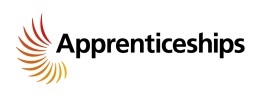 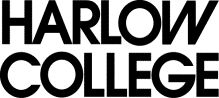 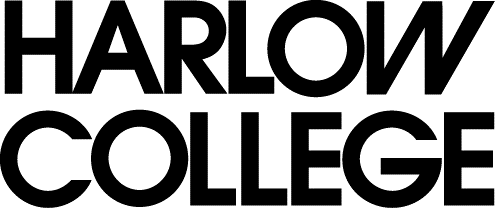 